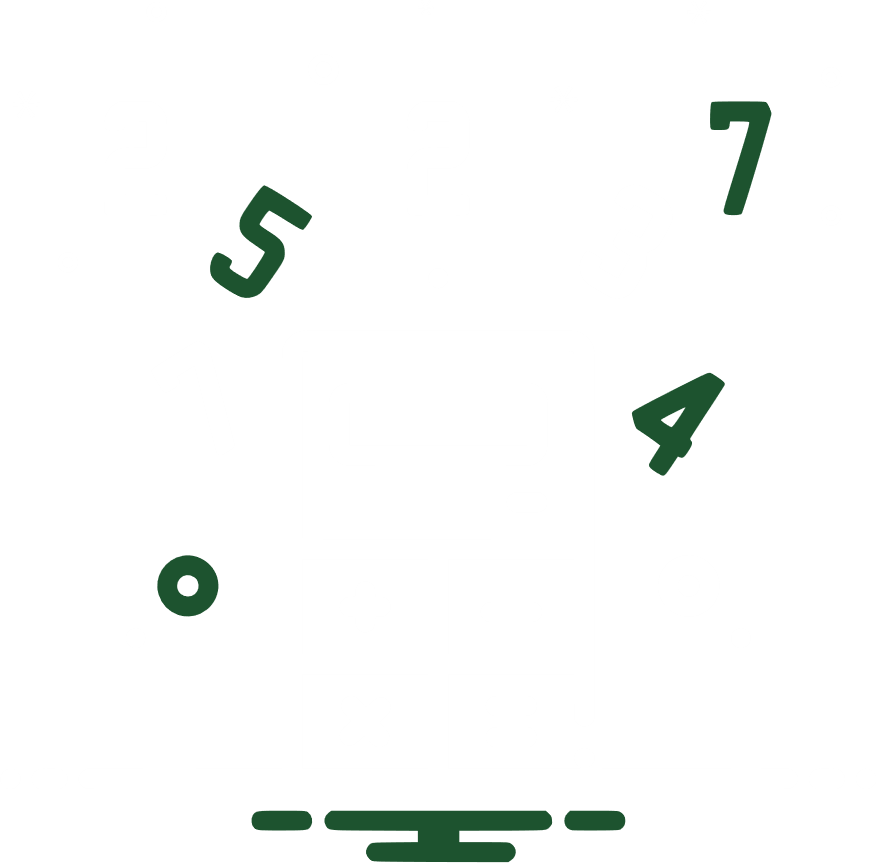 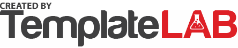 DECISION MATRIXDECISION MATRIXDECISION MATRIXDECISION MATRIXDECISION MATRIXDECISION MATRIXDECISION MATRIXENGINEERINGENGINEERINGENGINEERINGENGINEERINGENGINEERINGENGINEERINGENGINEERINGENGINEERINGELECTRONQUE M254-75ELECTRONQUE M254-75ELECTRONQUE M254-75ELECTRONQUE M254-75ELECTRONQUE M254-75ELECTRONQUE M254-75ELECTRONQUE M254-75VERSE MODULATOR XC56VERSE MODULATOR XC56VERSE MODULATOR XC56VERSE MODULATOR XC56VERSE MODULATOR XC56VERSE MODULATOR XC56VERSE MODULATOR XC56PRICEMASSFINISHPRICEMASSFINISH$250.001.2 kgPowder coating$300.001.6 kgPaint321211HEAT RES.CHEMICAL RES.VOLTAGEHEAT RES.CHEMICAL RES.VOLTAGE65 °CADC40 °CBAC & DC332223GRADEGRADE4234MODULATORARC 558C1MODULATORARC 558C1MODULATORARC 558C1MODULATORARC 558C1MODULATORARC 558C1MODULATORARC 558C1MODULATORARC 558C1TIMBRE ELECTRONIC VVX-34MTIMBRE ELECTRONIC VVX-34MTIMBRE ELECTRONIC VVX-34MTIMBRE ELECTRONIC VVX-34MTIMBRE ELECTRONIC VVX-34MTIMBRE ELECTRONIC VVX-34MTIMBRE ELECTRONIC VVX-34MPRICEMASSFINISHPRICEMASSFINISH$310.000.9 kgAnodising$240.001.3 kgPowder coating233321HEAT RES.CHEMICAL RES.VOLTAGEHEAT RES.CHEMICAL RES.VOLTAGE50 °CBDC35 °CCAC & DC222113GRADEGRADE3838ELECTRONOLOGY STAR-XELECTRONOLOGY STAR-XELECTRONOLOGY STAR-XELECTRONOLOGY STAR-XELECTRONOLOGY STAR-XELECTRONOLOGY STAR-XELECTRONOLOGY STAR-XFRAMEWORK BX-23FRAMEWORK BX-23FRAMEWORK BX-23FRAMEWORK BX-23FRAMEWORK BX-23FRAMEWORK BX-23FRAMEWORK BX-23PRICEMASSFINISHPRICEMASSFINISH$335.001.5 kgPolish$400.001.1 kgPlating112122PRICE:5MASS:3HEAT RES.CHEMICAL RES.VOLTAGEHEAT RES.CHEMICAL RES.VOLTAGEFINISH:145 °CAAC40 °CADCHEAT RESISTANCE:2231232CHEMICAL RESISTANCE:2VOLTAGE:4GRADEGRADE2431